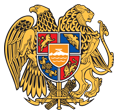 ՀԱՅԱՍՏԱՆԻ ՀԱՆՐԱՊԵՏՈՒԹՅՈՒՆ
ՍՅՈՒՆԻՔԻ ՄԱՐԶ
ԿԱՊԱՆԻ ՔԱՂԱՔԱՊԵՏԱՐԱՆ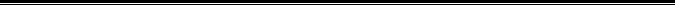 ԹՈՒՅԼՏՎՈՒԹՅՈՒՆ N ՈԽԾ - 246ՈԳԵԼԻՑ ԵՎ ԱԼԿՈՀՈԼԱՅԻՆ ԽՄԻՉՔՆԵՐԻ ԵՎ  ԾԽԱԽՈՏԻ ԱՐՏԱԴՐԱՆՔԻ ՎԱՃԱՌՔԻՏրված`20 հուլիս 2017թ.
Վաճառքի կամ իրացման թույլատրված ապրանքի անվանումը` 
Ոգելից և ալկոհոլային խմիչքի և ծխախոտի արտադրանքի վաճառք:Հայտատու իրավաբանական անձի լրիվ անվանումը, կազմակերպաիրավական ձևը և գտնվելու վայրը կամ անհատ ձեռնարկատիրոջ անունը, ազգանունը և գտնվելու վայրը, հարկ վճարողի հաշվառման համարը` 
ԱՁ ՎԱՐԴԱՆ ՄԱՐՏԻՐՈՍՅԱՆ ,  ԵՐԵՎԱՆ ԱՎԱՆ ԱՌԻՆՋ ՓՈՂՈՑ 1 ԹԻՎ 2/12, ՀՎՀՀ 86310142:Գործունեության տեսակի իրականացման վայրը, շինության տեսակը` 
Գ.ՆԺԴԵՀ ՓՈՂՈՑ ԹԻՎ 14/11, Հիմնական շինություն:Թույլտվության գործողության ժամկետը` 01 հուլիս 2017-ից մինչև 30 սեպտեմբեր 2017-ը:ՀԱՄԱՅՆՔԻ ՂԵԿԱՎԱՐ                  ԱՇՈՏ ՀԱՅՐԱՊԵՏՅԱՆ  